OWOSSO HIGH SCHOOL
GIRLS VARSITY BASKETBALLOwosso High School Girls Varsity Basketball falls to Clio High School 56-50Friday, January 5, 2018
6:00 PM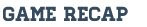 Visiting league opponent Clio ousted Owosso 56-50 in a hard fought game. Anna Raffaelli led all scorers with 21 points, 6 assists and 6 steals. Clio had three players in double figures, Brooklyn Ruston 16, Joy Chatlain 15 and Ruby Lovasz with 10. 

Box score 
Owosso 19 (4) 8/15 50
Raffaelli 8(3) 2/4 3 21
Hemenway 3 1 6
Barone 2 2/3 3 6
Abrams 1 2/4 3 4
Ochodnicky1(1) 5 3
Edington 1 1/1 5 3
Perry 1 2
Voss 1 2
Klumpp 1 1 2
Stowe 1/2 1

Box Score
Clio 18(5) 15/28 19 56
Rushton 5(1) 5/10 4 16
Chatlain 6(2) 1/3 4 15
Lovasz 3 4/9 3 10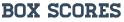 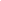 